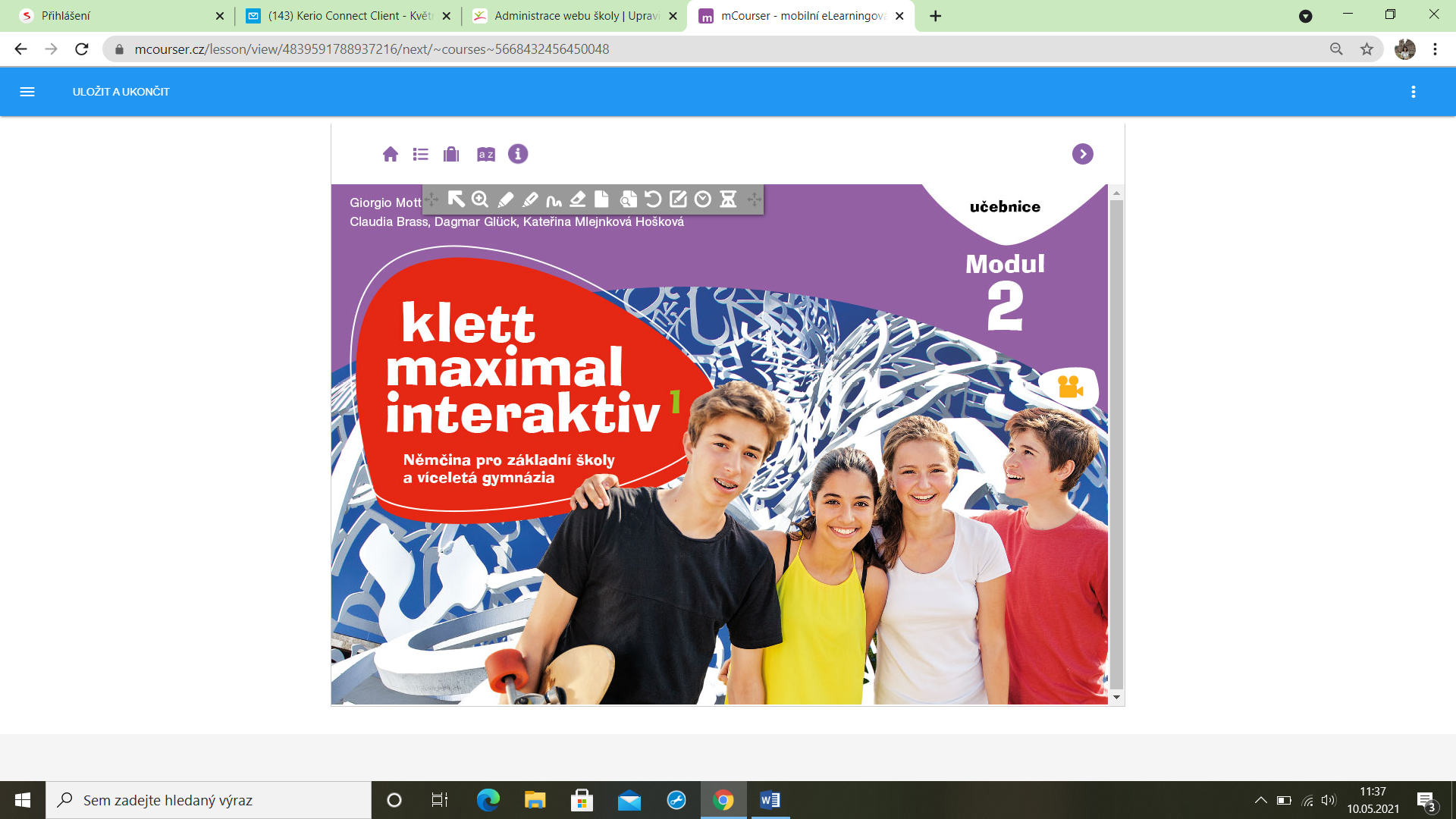 Klikni na osnovu vedle domečku, rozbalí se ti nabídka.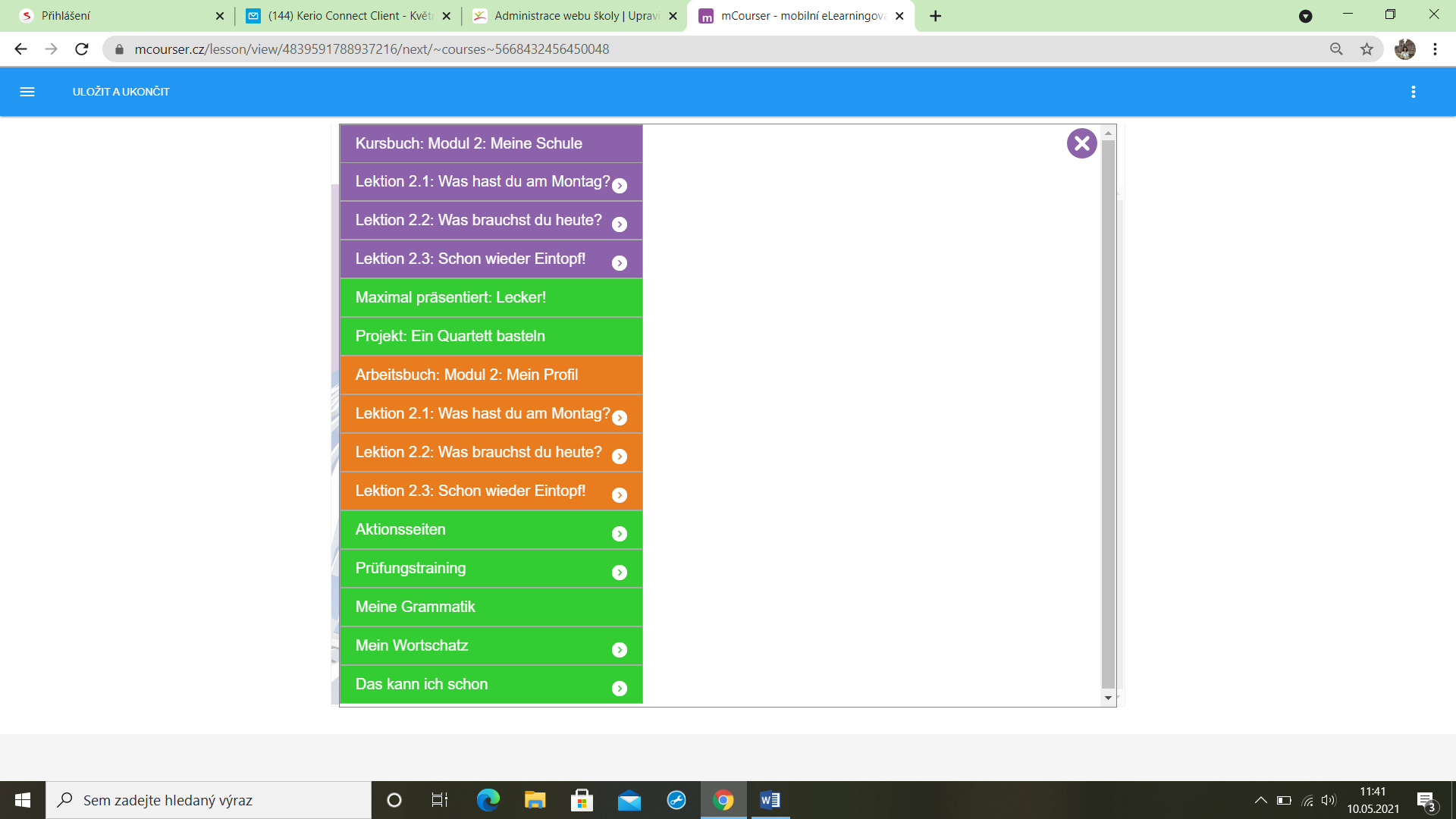 Pro práci v učebnici zvol fialový odkaz 2.1 Was hast du am Montag?Vyber Situation 2: Stundenplan -  Aufgabe 6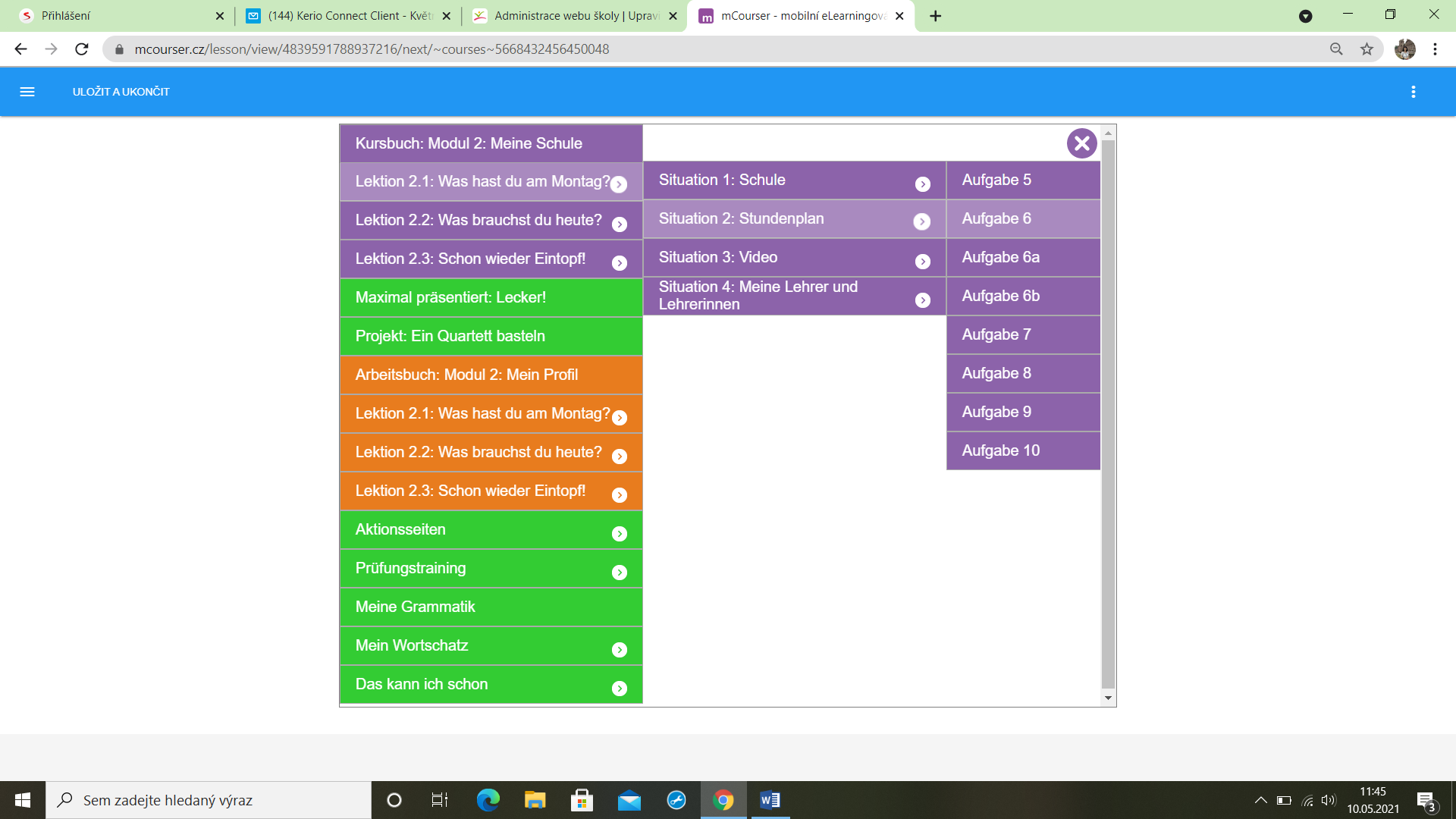 Pro práci v PS zvol oranžový odkaz 2.1 Was hast du am Montag?Dále je postup stejný, kliknout na šipku vpravo, rozbalí se fialová lišta Stundenplan, zvolíš Aufgabe 6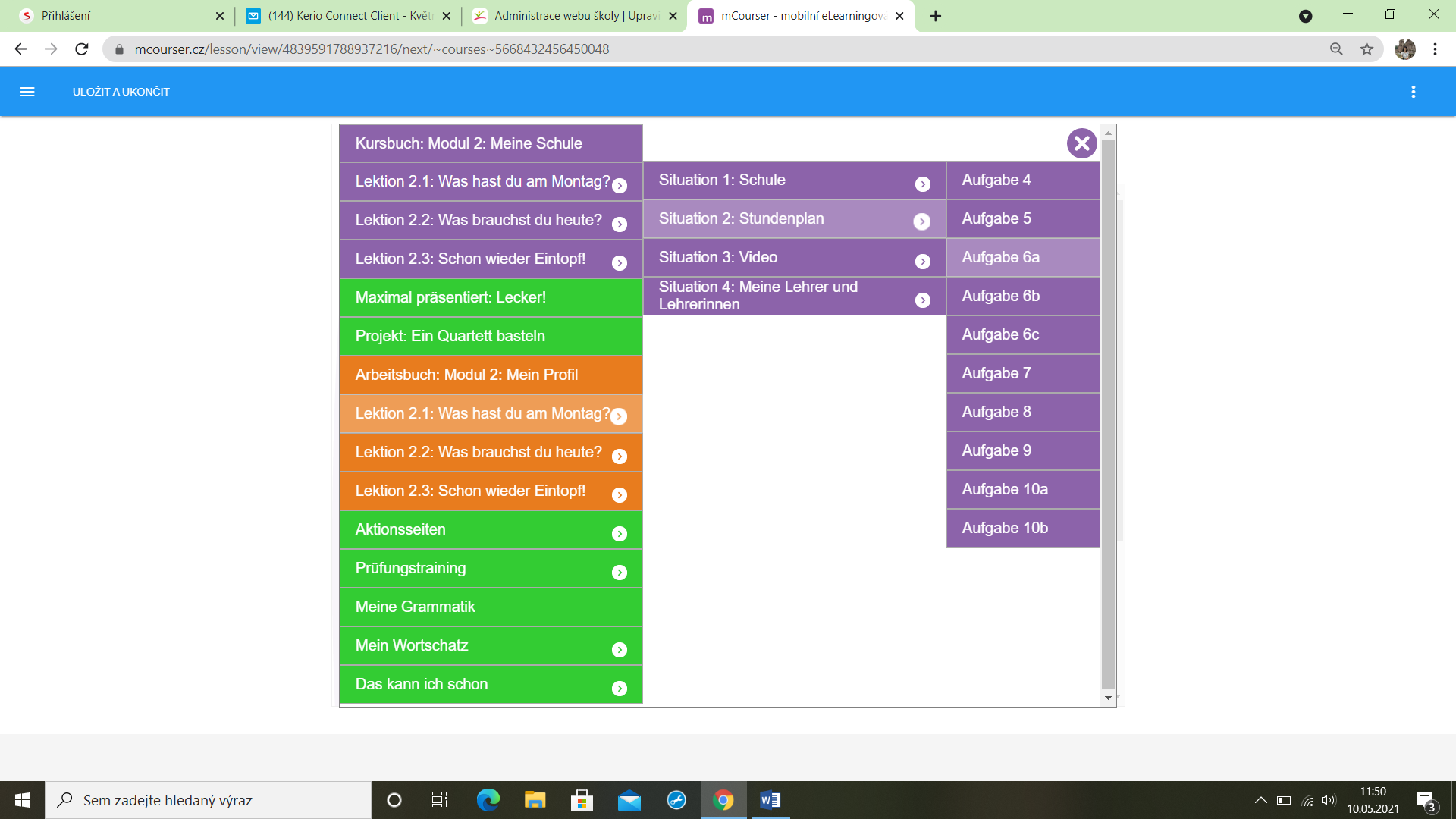 